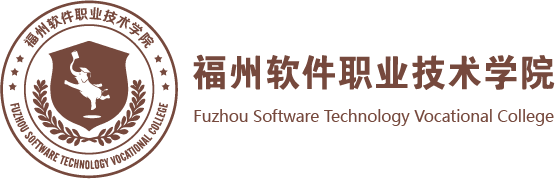 新时代职业教育动态2023年第4期（总第32期）教学质量监控与评价中心             二〇二三年十月十五日1.2023年7 月14日，福建省教育厅印发关于印发《福建省高等学历继续教育管理办法(试行)》的通知（闽教规〔2023〕5号），共有十二章，四十四条。《办法》对高等学历继续教育举办要求、教学管理、师资队伍建设、学生管理、考核与毕业管理、学历与学位管理、专业设置与管理、校外教学点设置与管理、收费与经费使用管理、质量保障机制等十个方面做出了规定与要求。《通知》要求各高等学校结合实际认真贯彻执行。2.2023年8月4日，福建省工业和信息化厅等八部门印发《关于举办第十三届海峡两岸信息服务创新大赛暨福建省第十七届计算机软件设计大赛的通知》（闽工信联软件〔2023〕31号）。《通知》要求参赛选手需配备1-3名指导老师，共设置8个赛道供参赛选手选择，对于大赛组织、参赛对象、赛事活动安排、报名办法、大赛赛题、奖项设置等内容都在通知中做了详细说明，报名时间截止10月中旬。3.2023年8月11日，福建省教育厅印发《关于做好职业院校专业建设发展规划编制工作的通知》（闽教职成〔2023〕21号）。决定在全省职业院校开展“一校一案”专业建设发展规划编制工作，自2024年起按照“一校一案”开展专业设置工作。《通知》从工作目标、编制原则、工作要求、严格专业管理等方面提出了明确的要求。强调各职业院校根据本通知要求，对学校专业进行梳理，填报《专业信息汇总表》，制定2024-2026年学校专业建设发展规划，于2023年9月30日前将相关材料上报省教育厅。4.2023年9月18日，福建省教育厅印发《关于做好2023年秋季高等学校教师资格认定工作的通知》（闽教师 {2023} 56号）。《通知》对申请认定对象、认定工作安排、其他事项等做出具体要求，明确了认定工作安排：一是申请人员网上报名；二是高校负责组织相关人员体检及申报材料的预审；三是现场集中受理申报材料。5.2023年9月26日，福建省教育厅印发关于《福建省中青年教师教育科研项目管理办法》的通知（闽教规〔2023〕6号）。强调教育科研项目面向我省教育系统从事科学研究工作的中青年教师，围绕我省经济社会发展、学科建设和人才培养的需要开展研究。要求项目突出创新性，积极支持高新技术和新兴学科、交叉学科和跨学科的发展，注重对青年优秀人才的培养和重大科技项目的培育。《办法》从管理职责、申报条件与评审原则、组织实施与管理、经费管理使用与监督、项目结题与成果应用等方面提出了具体要求。6.2023年10月9日。福建省教育厅公布关于《福建省普通高校专升本考试<思想政治理论>考试说明（2023年修订）》的通知（闽教考〔2023〕11号）。《考试说明》从考核目标与要求、考试内容与要求、考试形式与参考题型、参考书目等方面，分别针对《思想道德与法治》《毛泽东思想和中国特色社会主义理论体系概论》《习近平新时代中国特色社会主义思想概论》《形势与政策》四大科目考试内容的相关修订做了具体说明。